ДУМАЮСЬВИНСКОГО МУНИЦИПАЛЬНОГО ОКРУГА ПЕРМСКОГО КРАЯПОСТАНОВЛЕНИЕ18.02.2020                                                                                          		       № 1Об утверждении Положения о порядке проведения аттестации муниципальных служащих Думы Юсьвинского муниципального округа Пермского края и Положения о порядке проведения квалификационного экзамена муниципальных служащих  Думы Юсьвинского муниципального округа Пермского краяВ соответствии с Федеральным законом от 02.03.2007 № 25-ФЗ «О муниципальной службе в Российской Федерации», Законом Пермского края от 04.05.2008 № 228-ПК «О муниципальной службе в Пермском крае», Законом Пермского края от 14.11.2008 № 342-ПК «О Типовом положении о проведении аттестации муниципальных служащих в Пермском крае», Законом Пермского края от 01.07.2011 № 787-ПК «О классных чинах муниципальных служащих в Пермском крае» постановляю:1. Утвердить:1.1. Положение о порядке проведения аттестации муниципальных служащих Думы Юсьвинского муниципального округа Пермского края (приложение №1).1.2. Положение о порядке проведения квалификационного экзамена муниципальных служащих Думы Юсьвинского муниципального округа Пермского края (приложение №2) – признано утратившим силу постановлением от 09.01.2024 №2.1.3. Состав постоянно действующей аттестационной комиссии (приложение №3)2. Управляющему делами Думы Юсьвинского муниципального округа Пермского края  Казанцеву А.Н. ознакомить муниципальных служащих Думы Юсьвинского муниципального округа Пермского края с данным постановлением под роспись.3. Контроль исполнения настоящего постановления оставляю за собой. Председатель  ДумыЮсьвинского муниципального округаПермского края                                                                                        О.И.ВласоваПриложение №1УТВЕРЖДЕНОпостановлением председателя ДумыЮсьвинского муниципального округаПермского краяот 18.02.2020 №1  Положениео порядке проведения аттестации муниципальных служащих Думы  Юсьвинского муниципального округа Пермского краяI. Общие положения1.1. Положение о проведении аттестации муниципальных служащих Думы  Юсьвинского муниципального округа Пермского края (далее – Положение) разработано в соответствии с Федеральным законом от 02.03.2007 № 25-ФЗ «О муниципальной службе в Российской Федерации», Законом Пермского края от 04.05.2008 № 228-ПК «О муниципальной службе в Пермском крае», Законом Пермского края от 14.11.2008 № 342-ПК «О Типовом положении о проведении аттестации муниципальных служащих в Пермском крае» и определяет порядок проведения аттестации муниципальных служащих, замещающих должности муниципальной службы в Думы Юсьвинского муниципального округа Пермского края в целях определения соответствия муниципального служащего замещаемой должности муниципальной службы на основе оценки его профессиональной служебной деятельности.1.2. Аттестации не подлежат муниципальные служащие:1.2.1. замещающие должности муниципальной службы менее одного года;1.2.2. достигшие возраста 60 лет;1.2.3. беременные женщины;1.2.4.  находящиеся в отпуске по беременности и родам или в отпуске по уходу за ребенком до достижения им возраста трех лет. Аттестация указанных муниципальных служащих возможна не ранее чем через один год после выхода из отпуска;1.2.5. замещающие должности муниципальной службы на основании срочного трудового договора (контракта).1.3. Аттестация муниципального служащего проводится один раз в три года.II. Организация проведения аттестации2.1. Для проведения аттестации муниципальных служащих работодателем издается распорядительный документ, содержащий положения:2.1.1. об утверждении графика проведения аттестации;2.1.2. об  утверждении списков муниципальных служащих, подлежащих аттестации;2.1.3. о подготовке документов, необходимых для работы аттестационной комиссии.2.2. Аттестационная комиссия является постоянно действующей и состоит из председателя, заместителя председателя, секретаря и членов комиссии. В состав аттестационной комиссии включаются работодатель и (или) уполномоченные им муниципальные служащие, представители кадровой и юридической служб (в случае отсутствия в Думе Юсьвинского муниципального округа Пермского края кадровой и юридической служб могут быть включены по согласованию муниципальные служащие из других органов местного самоуправления Юсьвинского муниципального округа Пермского края). При необходимости могут быть приглашены в качестве независимых экспертов (специалистов по вопросам, связанным с муниципальной службой) представители научных и образовательных учреждений, других организаций (в состав комиссии включаются без указания персональных данных экспертов).Состав аттестационной комиссии формируется таким образом, чтобы была исключена возможность возникновения конфликтов интересов, которые могли бы повлиять на принимаемые аттестационной комиссией решения.Все члены аттестационной комиссии при принятии решений обладают равными правами.2.3. График проведения аттестации ежегодно утверждается работодателем и доводится до сведения каждого аттестуемого муниципального служащего не менее чем за месяц до начала аттестации.2.4. В графике проведения аттестации указываются:2.4.1. наименование структурного подразделения;2.4.2. список муниципальных служащих, подлежащих аттестации;2.4.3. дата, время и место проведения аттестации;2.4.4. дата представления в аттестационную комиссию необходимых документов с указанием ответственных за их представление руководителей соответствующих структурных подразделений.2.5. Не позднее, чем за две недели до начала аттестации в аттестационную комиссию представляется отзыв об исполнении подлежащим аттестации муниципальным служащим должностных обязанностей за аттестационный период (далее – отзыв) по форме согласно приложению 1 к Положению, подписанный его непосредственным руководителем и утвержденный вышестоящим руководителем.2.6. При каждой последующей аттестации в аттестационную комиссию представляется также аттестационный лист с данными предыдущей аттестации.2.7. Муниципальный служащий, отвечающий за кадровую работу, не менее чем за неделю до начала аттестации должен ознакомить каждого аттестуемого муниципального служащего с представленным отзывом об исполнении им должностных обязанностей за аттестационный период. При этом аттестуемый муниципальный служащий вправе представить в аттестационную комиссию дополнительные сведения о своей профессиональной служебной деятельности за указанный период, а также заявление о своем несогласии с представленным отзывом или пояснительную записку на отзыв непосредственного руководителя.III. Проведение аттестации3.1. Аттестация проводится с приглашением аттестуемого муниципального служащего на заседание аттестационной комиссии.Аттестационная комиссия рассматривает представленные документы, заслушивает сообщение аттестуемого муниципального служащего, а в случае необходимости его непосредственного руководителя, о профессиональной служебной деятельности муниципального служащего. В целях объективного проведения аттестации после рассмотрения представленных аттестуемым муниципальным служащим дополнительных сведений о своей профессиональной служебной деятельности за аттестационный период аттестационная комиссия вправе перенести аттестацию на следующее заседание комиссии.3.2. Обсуждение профессиональных и личностных качеств муниципального служащего применительно к его профессиональной служебной деятельности должно быть объективным и доброжелательным.Профессиональная служебная деятельность муниципального служащего оценивается на основе определения его соответствия квалификационным требованиям по замещаемой должности муниципальной службы, его участия в решении поставленных перед соответствующим структурным подразделением задач, сложности выполняемой им работы, ее эффективности и результативности.При этом должны учитываться результаты исполнения муниципальным служащим должностной инструкции, профессиональные знания и опыт работы муниципального служащего, соблюдение муниципальным служащим ограничений, отсутствие нарушений запретов, выполнение требований и обязательств, установленных законодательством о муниципальной службе, а при аттестации муниципального служащего, наделенного организационно-распорядительными полномочиями по отношению к другим муниципальным служащим, - также организаторские способности.3.3. Заседание аттестационной комиссии считается правомочным, если на нем присутствует не менее двух третей ее членов.3.4. Решение аттестационной комиссии принимается в отсутствие аттестуемого муниципального служащего и его непосредственного руководителя открытым голосованием простым большинством голосов присутствующих на заседании членов аттестационной комиссии. При равенстве голосов муниципальный служащий признается соответствующим замещаемой должности муниципальной службы.Проходящий аттестацию муниципальный служащий, являющийся членом аттестационной комиссии, в голосовании не участвует.3.5. По результатам аттестации муниципального служащего аттестационной комиссией принимается одно из следующих решений:3.5.1. соответствует замещаемой должности муниципальной службы;3.5.2. не соответствует замещаемой должности муниципальной службы.Аттестационная комиссия может давать рекомендации о поощрении отдельных муниципальных служащих за достигнутые ими успехи в работе, в том числе о повышении их в должности, а в случае необходимости – рекомендации об улучшении деятельности аттестуемых муниципальных служащих. Материалы аттестации передаются работодателю не позднее чем через семь календарных дней после ее проведения.3.6. Результаты аттестации сообщаются аттестованным муниципальным служащим непосредственно после подведения итогов голосования.Результаты аттестации заносятся в аттестационный лист муниципального служащего по форме согласно приложению 2 к Положению. Аттестационный лист подписывается председателем, заместителем председателя, секретарем и членами аттестационной комиссии, присутствовавшими на заседании.Муниципальный служащий знакомится с аттестационным листом под расписку.Аттестационный лист муниципального служащего, прошедшего аттестацию, и отзыв за аттестационный период хранятся в личном деле муниципального служащего.Секретарь аттестационной комиссии ведет протокол заседания комиссии, в котором фиксирует ее решения и результаты голосования. Протокол заседания аттестационной комиссии подписывается председателем, заместителем председателя, секретарем и членами аттестационной комиссии, присутствовавшими на заседании.3.7. В течение одного месяца после проведения аттестации по ее результатам работодатель может принять решение о том, что муниципальный служащий:3.7.1. подлежит включению в кадровый резерв для замещения вакантной должности муниципальной службы в порядке должностного роста;3.7.2. направляется на профессиональную переподготовку или повышение квалификации;3.7.3. подлежит повышению в должности муниципальной службы при наличии вакантных должностей;3.7.4. подлежит поощрению за достигнутые им успехи в работе;3.7.5. подлежит понижению в должности муниципальной службы.3.8. В случае несогласия муниципального служащего с понижением в должности или невозможности перевода с его согласия на другую должность муниципальной службы работодатель может в срок не более одного месяца со дня аттестации уволить его с муниципальной службы в связи с несоответствием замещаемой должности вследствие недостаточной квалификации, подтвержденной результатами аттестации, по соответствующему основанию, предусмотренному Трудовым кодексом Российской Федерации. По истечении указанного срока увольнение муниципального служащего или понижение его в должности по результатам данной аттестации не допускается. Время болезни и ежегодного оплачиваемого отпуска муниципального служащего в указанный срок не засчитывается.3.9. Муниципальный служащий вправе обжаловать результаты аттестации в судебном порядке.Приложение 1к Положению о порядке проведения аттестации муниципальных служащих Думы Юсьвинского муниципального округа Пермского краяОТЗЫВоб исполнении подлежащим аттестации муниципальным служащимдолжностных обязанностей за аттестационный период1. Фамилия, имя, отчество _________________________________________________________________________________________________________________________________________2. Год, число и месяц рождения ____________________________________________________3. Сведения о профессиональном образовании, наличии ученой степени, ученого звания ________________________________________________________________________________(когда и какое учебное заведение окончил, специальность и квалификация по образованию, ученая степень, ученое звание)________________________________________________________________________________________________________________________________________________________________4. Сведения о профессиональной переподготовке _____________________________________________________________________________________________________________________(учебное заведение, дата окончания, наименование образовательной программы)________________________________________________________________________________________________________________________________________________________________5. Замещаемая  должность  муниципальной  службы на момент аттестации и дата назначения на эту должность ________________________________________________________________________________________________________________________________________________6. Стаж муниципальной службы ____________________________________________________7. Общий трудовой стаж __________________________________________________________8. Классный чин _________________________________________________________________________________________________________________________________________________(наименование классного чина и дата его присвоения)9. Перечень  основных вопросов (документов), в решении (разработке) которых муниципальный служащий принимал участие_________________________________________________________________________________________________________________________________________________________________________________________________________10. Мотивированная   оценка   профессиональных,   личностных   качеств    и результатов    профессиональной   служебной   деятельности   муниципального служащего _____________________________________________________________________________________________________________________ ________________ __________________________ (должность непосредственного  руководителя                          (подпись)                                                            (Ф.И.О.)             муниципального  служащего) "___" ___________ 20__ г.УТВЕРЖДАЮ_____________________________________ ________________ __________________________ (должность вышестоящего  руководителя)                                   (подпись)                                                        (Ф.И.О.)"___" ___________ 20__ г.С отзывом ознакомлен(а)_____________________________________ ________________ __________________________   (должность муниципального служащего)                                        (подпись)                                                    (Ф.И.О.)"___" ___________ 20__ г.Приложение 2к Положению о порядке проведения аттестации муниципальных служащих Думы Юсьвинского муниципального округа Пермского края                            АТТЕСТАЦИОННЫЙ ЛИСТ                         муниципального служащего1. Фамилия, имя, отчество ____________________________________________________________________________________________________________________________2. Год, число и месяц рождения ____________________________________________3. Сведения о профессиональном образовании, наличии ученой степени, ученогозвания _______________________________________________________________________________________________________________________________________________  (когда и какое учебное заведение окончил, специальность и квалификация              по образованию, ученая степень, ученое звание)4. Замещаемая  должность  муниципальной  службы на момент аттестации и датаназначения на эту должность __________________________________________________________________________________________________________________________5. Стаж муниципальной службы ______________________________________________6. Общий трудовой стаж ____________________________________________________7. Классный чин ______________________________________________________________________________________________________________________________________            (наименование классного чина и дата его присвоения)8. Вопросы к муниципальному служащему и краткие ответы на них ___________________________________________________________________________________________________________________________________________________________________9. Замечания и предложения, высказанные аттестационной комиссией _____________________________________________________________________________________10. Краткая   оценка   выполнения   муниципальным   служащим   рекомендацийпредыдущей аттестации ________________________________________________________________________________________________________________________________               (выполнены, выполнены частично, не выполнены)11. Решение аттестационной комиссии __________________________________________________________________________________________________________________12. Количественный состав аттестационной комиссииНа заседании присутствовало _______________ членов аттестационной комиссии.Количество голосов "за" ______________, "против" ______________13. Рекомендации _____________________________________________________________________________________________________________________________________Председательаттестационной комиссии __________________ ________________________________                             (подпись)          (расшифровка подписи)Заместитель председателяаттестационной комиссии __________________ ________________________________                             (подпись)          (расшифровка подписи)Секретарьаттестационной комиссии __________________ ________________________________                             (подпись)          (расшифровка подписи)Членыаттестационной комиссии: _________________ ________________________________                             (подпись)          (расшифровка подписи)                         _________________ ________________________________                             (подпись)          (расшифровка подписи)                         _________________ ________________________________                             (подпись)          (расшифровка подписи) Дата проведения аттестации__________________________С аттестационным листом ознакомился _______________________________________                                   (подпись муниципального служащего, дата)(Место для печати)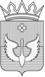 ДУМАЮСЬВИНСКОГО МУНИЦИПАЛЬНОГО ОКРУГА ПЕРМСКОГО КРАЯПОСТАНОВЛЕНИЕ09.01.2024                                                                                          		         № 2О признании утратившим силу Положения о порядке проведения квалификационного экзамена муниципальных служащих Думы Юсьвинского муниципального округа Пермского краяВ соответствии с Законом Пермского края от 20.12.2023 № 263-ПК «О внесении изменений в отдельные законы Пермского края по вопросам муниципальной службы в Пермском крае» и Законом Пермского края от 01.07.2011 № 787-ПК «О классных чинах муниципальных служащих в Пермском крае»,  постановляю:Признать утратившим силу Положение о порядке проведения квалификационного экзамена муниципальных служащих Думы Юсьвинского муниципального округа Пермского края, утвержденное постановлением Думы Юсьвинского муниципального округа Пермского края от 18.02.2020 №1.Управляющему делами Думы Юсьвинского муниципального округа Пермского края  Казанцеву А.Н. ознакомить муниципальных служащих Думы Юсьвинского муниципального округа Пермского края с данным постановлением под роспись.Настоящее постановление вступает в силу со дня его подписания.4.      Контроль исполнения настоящего постановления оставляю за собой.Председатель Думы Юсьвинского муниципальногоокруга Пермского края                                                                            О.И.ВласоваПриложение №3к Постановлению председателя ДумыЮсьвинского муниципального округаПермского края от 18.02.2020 №1 СОСТАВпостоянно действующей аттестационной комиссии1. председатель комиссии2. заместитель председателя комиссии 3. член комиссии 4. член комиссии (по согласованию)5. член комиссии (по согласованию) 